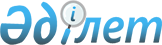 О бюджете Алгабасского сельского округа на 2022-2024 годыРешение маслихата города Семей Восточно-Казахстанской области от 24 декабря 2021 года № 20/134-VІI
      В соответствии со статьями 9-1, 75 Бюджетного кодекса Республики Казахстан, подпунктом 1) пункта 1 статьи 6 Закона Республики Казахстан "О местном государственном управлении и самоуправлении в Республике Казахстан", маслихат города Семей РЕШИЛ:
      1. Утвердить бюджет Алгабасского сельского округа на 2022-2024 годы согласно приложениям 1, 2, 3 соответственно, в том числе на 2022 год в следующих объемах:
      1) доходы – 189 215,8 тысяч тенге:
      налоговые поступления – 1 403,0 тысяч тенге;
      неналоговые поступления – 130,0 тысяч тенге;
      поступления от продажи основного капитала – 0,0 тысяч тенге;
      поступления трансфертов – 187 682,8 тысяч тенге;
      2) затраты – 191 134,6 тысяч тенге;
      3) чистое бюджетное кредитование – 0,0 тысяч тенге:
      бюджетные кредиты – 0,0 тысяч тенге;
      погашение бюджетных кредитов – 0,0 тысяч тенге;
      4) сальдо по операциям с финансовыми активами – 0,0 тысяч тенге:
      приобретение финансовых активов – 0,0 тысяч тенге;
      поступления от продажи финансовых активов государства – 0,0 тысяч тенге;
      5) дефицит (профицит) бюджета – -1 918,8 тысяч тенге;
      6) финансирование дефицита (использование профицита) бюджета – 1 918,8 тысяч тенге:
      поступление займов – 0,0 тысяч тенге;
      погашение займов – 0,0 тысяч тенге;
      используемые остатки бюджетных средств – 1 918,8 тысяч тенге.
      Сноска. Пункт 1 - в редакции решения маслихата города Семей Восточно-Казахстанской области от 30.03.2022 № 23/179-VII (вводится в действие с 01.01.2022).


      2. Учесть объем субвенции, передаваемой из городского бюджета, на 2022 год в сумме 35 154,0 тысяч тенге. 
      3. Настоящее решение вводится в действие с 1 января 2022 года. Бюджет Алгабасского сельского округа на 2022 год
      Сноска. Приложение 1 - в редакции решения маслихата города Семей Восточно-Казахстанской области от 30.03.2022 № 23/179-VII (вводится в действие с 01.01.2022). Бюджет Алгабасского сельского округа на 2023 год Бюджет Алгабасского сельского округа на 2024 год
					© 2012. РГП на ПХВ «Институт законодательства и правовой информации Республики Казахстан» Министерства юстиции Республики Казахстан
				
      Секретарь городского 

      маслихата 

Б. Акжалов
Приложение 1
к решению от 24 декабря 2021 
года № 20/134-VІI
Категория
Категория
Категория
Категория
Категория
Сумма (тысяч тенге)
Класс
Класс
Класс
Класс
Сумма (тысяч тенге)
Подкласс
Подкласс
Подкласс
Сумма (тысяч тенге)
Наименование
Наименование
Сумма (тысяч тенге)
1
2
3
4
4
5
I. Доходы
I. Доходы
189 215,8
1
Налоговые поступления
Налоговые поступления
1 403,0
04
Налоги на собственность
Налоги на собственность
1 403,0
1
Налоги на имущество
Налоги на имущество
53,0
4
Налог на транспортные средства
Налог на транспортные средства
1 350,0
2
Неналоговые поступления 
Неналоговые поступления 
130,0
01
Доходы от государственной собственности
Доходы от государственной собственности
130,0
5
Доходы от аренды имущества, находящегося в государственной собственности
Доходы от аренды имущества, находящегося в государственной собственности
130,0
3
Поступления от продажи основного капитала
Поступления от продажи основного капитала
0,0
4
Поступления трансфертов
Поступления трансфертов
187 682,8
02
Трансферты из вышестоящих органов государственного управления
Трансферты из вышестоящих органов государственного управления
187 682,8
3
Трансферты из районного (города областного значения) бюджета
Трансферты из районного (города областного значения) бюджета
187 682,8
Функциональная группа
Функциональная группа
Функциональная группа
Функциональная группа
Функциональная группа
Сумма (тысяч тенге)
Функциональная подгруппа
Функциональная подгруппа
Функциональная подгруппа
Функциональная подгруппа
Сумма (тысяч тенге)
Администратор бюджетных программ
Администратор бюджетных программ
Администратор бюджетных программ
Программа
Программа
Наименование 
1
2
3
4
5
6
II. Затраты
191 134,6
01
Государственные услуги общего характера
153 229,9
1
Представительные, исполнительные и другие органы, выполняющие общие функции государственного управления
153 229,9
124
Аппарат акима города районного значения, села, поселка, сельского округа
153 229,9
001
Услуги по обеспечению деятельности акима города районного значения, села, поселка, сельского округа
153 229,9
07
Жилищно-коммунальное хозяйство
26 604,0
3
Благоустройство населенных пунктов
26 604,0
124
Аппарат акима города районного значения, села, поселка, сельского округа
26 604,0
011
Благоустройство и озеленение населенных пунктов
26 604,0
08
Культура, спорт, туризм и информационное пространство
9 758,0
1
Деятельность в области культуры
9 758,0
124
Аппарат акима города районного значения, села, поселка, сельского округа
9 758,0
006
Поддержка культурно-досуговой работы на местном уровне
9 758,0
12
Транспорт и коммуникации
1 542,0
1
Автомобильный транспорт
1 542,0
124
Аппарат акима города районного значения, села, поселка, сельского округа
1 542,0
013
Обеспечение функционирования автомобильных дорог в городах районного значения, селах, поселках, сельских округах
1 542,0
15
Трансферты
0,7
1
Трансферты
0,7
124
Аппарат акима города районного значения, села, поселка, сельского округа
0,7
048
Возврат неиспользованных (недоиспользованных) целевых трансфертов
0,7
III. Чистое бюджетное кредитование
0,0
Бюджетные кредиты
0,0
5
Погашение бюджетных кредитов
0,0
IV. Сальдо по операциям с финансовыми активами
0,0
Приобретение финансовых активов
0,0
Поступления от продажи финансовых активов государства
0,0
V. Дефицит (профицит) бюджета
-1 918,8
VI. Финансирование дефицита (использование профицита) бюджета
1 918,8
Поступление займов
0,0
Погашение займов
0,0
Используемые остатки бюджетных средств 
1 918,8Приложение 2
к решению от 24 декабря 2021 
года № 20/134-VІI
Категория
Категория
Категория
Категория
Категория
Сумма (тысяч тенге)
Класс
Класс
Класс
Класс
Сумма (тысяч тенге)
Подкласс
Подкласс
Подкласс
Наименование
Наименование
1
2
3
4
4
5
I. Доходы
I. Доходы
38 824,0
1
Налоговые поступления
Налоговые поступления
1 466,0
04
Налоги на собственность
Налоги на собственность
1 466,0
1
Налоги на имущество
Налоги на имущество
55,0
4
Налог на транспортные средства
Налог на транспортные средства
1 411,0
2
Неналоговые поступления 
Неналоговые поступления 
136,0
01
Доходы от государственной собственности
Доходы от государственной собственности
136,0
5
Доходы от аренды имущества, находящегося в государственной собственности
Доходы от аренды имущества, находящегося в государственной собственности
136,0
3
Поступления от продажи основного капитала
Поступления от продажи основного капитала
0,0
4
Поступления трансфертов
Поступления трансфертов
37 222,0
02
Трансферты из вышестоящих органов государственного управления
Трансферты из вышестоящих органов государственного управления
37 222,0
3
Трансферты из районного (города областного значения) бюджета
Трансферты из районного (города областного значения) бюджета
37 222,0
Функциональная группа
Функциональная группа
Функциональная группа
Функциональная группа
Функциональная группа
Сумма (тысяч тенге)
Функциональная подгруппа
Функциональная подгруппа
Функциональная подгруппа
Функциональная подгруппа
Сумма (тысяч тенге)
Администратор бюджетных программ
Администратор бюджетных программ
Администратор бюджетных программ
Программа
Программа
Наименование 
1
2
3
4
5
6
II. Затраты
38 824,0
01
Государственные услуги общего характера
30 763,0
1
Представительные, исполнительные и другие органы, выполняющие общие функции государственного управления
30 763,0
124
Аппарат акима города районного значения, села, поселка, сельского округа
30 763,0
001
Услуги по обеспечению деятельности акима города районного значения, села, поселка, сельского округа
30 763,0
08
Культура, спорт, туризм и информационное пространство
6 457,0
1
Деятельность в области культуры
6 457,0
124
Аппарат акима города районного значения, села, поселка, сельского округа
6 457,0
006
Поддержка культурно-досуговой работы на местном уровне
6 457,0
12
Транспорт и коммуникации
1 604,0
1
Автомобильный транспорт
1 604,0
124
Аппарат акима города районного значения, села, поселка, сельского округа
1 604,0
013
Обеспечение функционирования автомобильных дорог в городах районного значения, селах, поселках, сельских округах
1 604,0
III. Чистое бюджетное кредитование
0,0
Бюджетные кредиты
0,0
5
Погашение бюджетных кредитов
0,0
IV. Сальдо по операциям с финансовыми активами
0,0
Приобретение финансовых активов
0,0
Поступления от продажи финансовых активов государства
0,0
V. Дефицит (профицит) бюджета
0,0
VI. Финансирование дефицита (использование профицита) бюджета
0,0
Поступление займов
0,0
Погашение займов
0,0
Используемые остатки бюджетных средств 
0,0Приложение 3
к решению от 24 декабря 2021 
года № 20/134-VІI
Категория
Категория
Категория
Категория
Сумма (тысяч тенге)
Класс
Класс
Класс
Сумма (тысяч тенге)
Подкласс
Подкласс
Наименование
1
2
3
4
5
I. Доходы
39 100,0
1
Налоговые поступления
1 532,0
04
Налоги на собственность
1 532,0
1
Налоги на имущество
58,0
4
Налог на транспортные средства
1 474,0
2
Неналоговые поступления 
142,0
01
Доходы от государственной собственности
142,0
5
Доходы от аренды имущества, находящегося в государственной собственности
142,0
3
Поступления от продажи основного капитала
0,0
4
Поступления трансфертов
37 426,0
02
Трансферты из вышестоящих органов государственного управления
37 426,0
3
Трансферты из районного (города областного значения) бюджета
37 426,0
Функциональная группа
Функциональная группа
Функциональная группа
Функциональная группа
Функциональная группа
Сумма (тысяч тенге)
Функциональная подгруппа
Функциональная подгруппа
Функциональная подгруппа
Функциональная подгруппа
Сумма (тысяч тенге)
Администратор бюджетных программ
Администратор бюджетных программ
Администратор бюджетных программ
Программа
Программа
Наименование 
1
2
3
4
5
6
II. Затраты
39 100,0
01
Государственные услуги общего характера
31 012,0
1
Представительные, исполнительные и другие органы, выполняющие общие функции государственного управления
31 012,0
124
Аппарат акима города районного значения, села, поселка, сельского округа
31 012,0
001
Услуги по обеспечению деятельности акима города районного значения, села, поселка, сельского округа
31 012,0
08
Культура, спорт, туризм и информационное пространство
6 484,0
1
Деятельность в области культуры
6 484,0
124
Аппарат акима города районного значения, села, поселка, сельского округа
6 484,0
006
Поддержка культурно-досуговой работы на местном уровне
6 484,0
12
Транспорт и коммуникации
1 604,0
1
Автомобильный транспорт
1 604,0
124
Аппарат акима города районного значения, села, поселка, сельского округа
1 604,0
013
Обеспечение функционирования автомобильных дорог в городах районного значения, селах, поселках, сельских округах
1 604,0
III. Чистое бюджетное кредитование
0,0
Бюджетные кредиты
0,0
5
Погашение бюджетных кредитов
0,0
IV. Сальдо по операциям с финансовыми активами
0,0
Приобретение финансовых активов
0,0
Поступления от продажи финансовых активов государства
0,0
V. Дефицит (профицит) бюджета
0,0
VI. Финансирование дефицита (использование профицита) бюджета
0,0
Поступление займов
0,0
Погашение займов
0,0
Используемые остатки бюджетных средств 
0,0